DODATEK č. 1 ke SMLOUVĚ O DÍLOČíslo smlouvy Zhotovitele:	SML/11051/2023Název díla: „Zpracování revize TP 99 Vysazování a ošetřování silniční vegetace - část Půda,
Rekultivace"uzavřená níže uvedeného dne, měsíce a roku mezi následujícími smluvními stranami
(dále jen „Smlouva")(dále jen „Objednatel" či „CDV"(dále jen „Zhotovitel")(Objednatel a Zhotovitel dále také společně jako „Smluvní strany")Článek I
Úvodní ustanoveníSmluvní strany uzavřely dne 18.4.2023 Smlouvu o dílo č. SML/10787/2023, jejímž předmětem je zpracování revize TP 99 Vysazování a ošetřování vegetace - část Půda, Rekultivace. Plnění smlouvy je součástí aktivit Objednatele, který v rámci plnění veřejné zakázky: Zpracování revize TP 99 Vysazování a ošetřování silniční vegetace, pro zadavatele Ředitelstvím silnic a dálnic ČR (dále též jako "Zadavatel") plní veřejnou zakázku.Vzhledem k tomu, že mezi Zadavatelem a Objednatelem došlo k posunu data dodání předmětu veřejné zakázky, dohodly se Smluvní strany rovněž na úpravě data odevzdání díla, a to následujícím způsobem:Smluvní strany se dohodly na uzavření Dodatku č. 1 ke Smlouvě o poskytování služeb - Zpracování revize TP 99 Vysazování a ošetřování silniční vegetace - část Půda, Rekultivace, kterým se Smlouva mění níže uvedeným způsobem.II.Článek II. odst. 3 písmeno iii se mění a nahrazuje:Stávající znění:Orientační Harmonogram (může být upraven na základě závěrů jednání z TRR): • vypracování podkladových informací k textu kapitoly Výsadba: do 5 dní od podpisuzapracování připomínek TRR a návrh textu kapitoly Výsadba: do 23. 3. 2023zpracování finálního textu kapitoly Výsadba: do 12.5.2023zapracování připomínek a odevzdání díla: do 23.6.2023Nové zněníOrientační Harmonogram (může být upraven na základě závěrů jednání z TRR): • vypracování podkladových informací k textu kapitoly Výsadba: do 5 dní od podpisuzapracování připomínek TRR a návrh textu kapitoly Výsadba: do 23. 3. 2023zpracování finálního textu kapitoly Výsadba: do 12.5.2023zapracování připomínek a odevzdání díla: do 30.9.2023a článek IV., odd. 1 se mění a nahrazuje:Stávající znění:Zhotovitel provede dílo následovně:Orientační Harmonogram (může být upraven na základě závěrů jednání z TRR):vypracování podkladových informací k textu kapitoly Výsadba: do 5 dní od podpisuzapracování připomínek TRR a návrh textu kapitoly Výsadba: do 23. 3. 2023zpracování finálního textu kapitoly Výsadba: do 12.5.2023zapracování připomínek a odevzdání díla: do 23.6.2023a předá jej Objednateli v elektronické podobě ve formátu *.doc a *.PDF - připraveným pro tisk prostřednictvím elektronické komunikace (email, datová schránka, datové úložiště).Nové znění:Zhotovitel provede dílo následovně:Orientační Harmonogram (může být upraven na základě závěrů jednání z TRR):vypracování podkladových informací k textu kapitoly Výsadba: do 5 dní od podpisuzapracování připomínek TRR a návrh textu kapitoly Výsadba: do 23. 3. 2023zpracování finálního textu kapitoly Výsadba: do 12.5.2023zapracování připomínek a odevzdání díla: do 30.9.2023a předá jej Objednateli v elektronické podobě ve formátu *.doc a *.PDF - připraveným pro tisk prostřednictvím elektronické komunikace (email, datová schránka, datové úložiště)..III.Závěrečná ustanoveníSmluvní strany tento dodatek č. 1. nabývá platnosti dnem jejího podpisu Smluvními stranami a účinnosti dnem uveřejnění v registru smluv. Uveřejnění v registru smluv provede Objednatel.Ostatní ustanovení Smlouvy o poskytování služeb nedotčená tímto Dodatkem č. 1 zůstávají v platnosti bez změn.Smluvní strany prohlašují, že tento Dodatek č. 1 ke Smlouvě o poskytování služeb je uzavřen dle jejich svobodné a vážné vůle, nikoliv v tísni nebo za nápadně nevýhodných podmínek, souhlasí s jeho zněním a tuto skutečnost stvrzují svými podpisy.Smluvní strany tímto výslovně uvádí, že tento dodatek č. 1 neobsahuje jejich obchodní tajemství, ani jiné skutečnosti, které by nebylo možné v registru smluv uveřejnit.Osoby podepisující tento dodatek č. 1 za Smluvní strany tímto dávají svůj souhlas s uvedením jejich jmen spolu se smlouvou v registru smluv. Tento souhlas je udělen na dobu neurčitou.Na důkaz svého podpisu s obsahem této smlouvy k ní smluvní strany připojily své uznávané elektronické podpisy dle zákona č. 297/2016 Sb., o službách vytvářejících důvěru pro elektronické transakce, ve znění pozdějších předpisů-.Centrum dopravního výzkumu, v. v. i. Ing. Jindřich Frič, Ph.DÍ, MBA, ředitelIng. Karel Jacko, Ph.D., jednatel Za ZhotoviteleZa Objednatele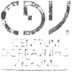 Pedologický institut s.r.o.Revoluční 644 ©250 64 HovorčoviceIČ: 065 74 351Centrum dopravního výzkumu, v. v. i.se sídlemIČO:Líšeňská 2657/33a, 636 00 Brno 44994575DIČ:CZ44994575bankovní spojení:Komerční banka, a.s.,č.ú.:zastoupeno:100736621/0100Ing. Jindřich Frič, Ph.D., MBA, ředitelkontaktní osoba ve věcech technických:xxxxxxxxxe-mail:xxxxxxxxtel.:XxxxxxxxxxxPedologický institut s.r.o.se sídiemIČO:Revoluční 644, 250 64 Hovorčovice 06574351DIČ:CZ 06574351bankovní spojení:Komerční banka Praha 3č.ú.:115-5547460257/0100zastoupena:Ing. Karel Jacko, Ph.D. - jednatelkontaktní osoba ve věcech technických:Ing. Karel Jacko, Ph.D.e-mail:xxxxxxxtel.:Xxxxxx